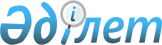 О внесении изменений и дополнения в решение районного маслихата от 14 января 2016 года № 292 "Об утверждении Правил оказания социальной помощи, установления размеров и определения перечня отдельных категорий нуждающихся граждан в Айтекебийском районе"
					
			Утративший силу
			
			
		
					Решение маслихата Айтекебийского района Актюбинской области от 29 декабря 2016 года № 96. Зарегистрировано Департаментом юстиции Актюбинской области 18 января 2017 года № 5230. Утратило силу решением маслихата Айтекебийского района Актюбинской области от 22 ноября 2017 года № 159
      Сноска. Утратило силу решением маслихата Айтекебийского района Актюбинской области от 22.11.2017 № 159 (вводится в действие по истечении десяти календарных дней после дня его первого официального опубликования).
      В соответствии со статьей 6 Закона Республики Казахстан от 23 января 2001 года "О местном государственном управлении и самоуправлении в Республике Казахстан"подпунктом 4) пункта 1 статьи 56 Бюджетного кодекса Республики Казахстан от 4 декабря 2008 года и постановлением Правительства Республики Казахстан от 21 мая 2013 года № 504 "Об утверждении типовых правил оказания социальной помощи, установления размеров и определения перечня отдельных категорий нуждающихся граждан", Айтекебийский районный маслихат РЕШИЛ:
      1. Внести в решение районного маслихата от 14 января 2016 года № 292 "Об утверждении Правил оказания социальной помощи, установления размеров и определения перечня отдельных категорий нуждающихся граждан в Айтекебийскомрайоне" (зарегистрированное в реестре государственной регистрации нормативных правовых актов № 4733, опубликованное 3 марта 2016 года в районной газете "Жаңалық жаршысы") следующие изменения и дополнение:
      в Правилах оказания социальной помощи, установления размеров и определения перечня отдельных категорий нуждающихся граждан в Айтекебийском районе, утвержденных указанным решением:
      в пункте 2:
      дополнить подпунктом 1) следующего содержания:
      "1) Айтекебийское районное отделение Департамента межведомственный расчетный центр социальных выплат" – филиал некоммерческого акционерного общества Государственная корпорация "Правительство для граждан" по Актюбинской области (далее – уполномоченная организация);";
      подпункт 1) считать подпунктом 1-1);
      подпункт 8) исключить;
      подпункт 6) пункта 17 и подпункт 6) пункта 18 исключить.
      2. Настоящее решение вводится в действие по истечении десяти календарных дней после дня его первого официального опубликования.
					© 2012. РГП на ПХВ «Институт законодательства и правовой информации Республики Казахстан» Министерства юстиции Республики Казахстан
				
      Председетель сессий
районного маслихата
Б.Сейлханов

Секретарь районногомаслихатаЕ.Тансыкбаев

      "СОГЛАСОВАНО"
Руководитель управления координации
занятости и социальных программ 
Актюбинской области 
_________________________К.Утаров
"_____"__________________2017 г.
